Накануне Нового года в  группе  «Лучики» прошел мастер класс с родителями и детьми на тему «Рисование нетрадиционными техниками» Рисование в технике «Граттаж». Опыт показывает, что рисовать необычными способами намного интереснее и вызывает положительные эмоции у детей, они с большим интересом творят и сочиняют новое. Цели и задачи: познакомить с правилами и последовательностью выполнения работы в технике граттаж, развивать воображение при составлении композиции, развивать мелкую моторику и речь, формировать творческую личность, умение смело и свободно мыслить.
Необходимый материал:
- клеенка
- белый картон
- акварельные краски
- кисти
- свеча
- черная гуашь
- капля жидкого мыла
- зубочистки или не пишущий стержень от ручкиНестандартные подходы к организации изобразительной деятельности удивляют и восхищают детей, тем самым, вызывая стремление заниматься таким интересным делом. Оригинальное рисование раскрывает творческие возможности ребенка, позволяет почувствовать краски, их характер и настроение. И совсем не страшно, если ваш маленький художник перепачкается, главное - чтобы он получал удовольствие от общения с красками и радовался результатам своего труда. Гратаж вообще удивительный вид искусстваРаботы получились  декоративными, интересными, инндивидуальными, уникальными.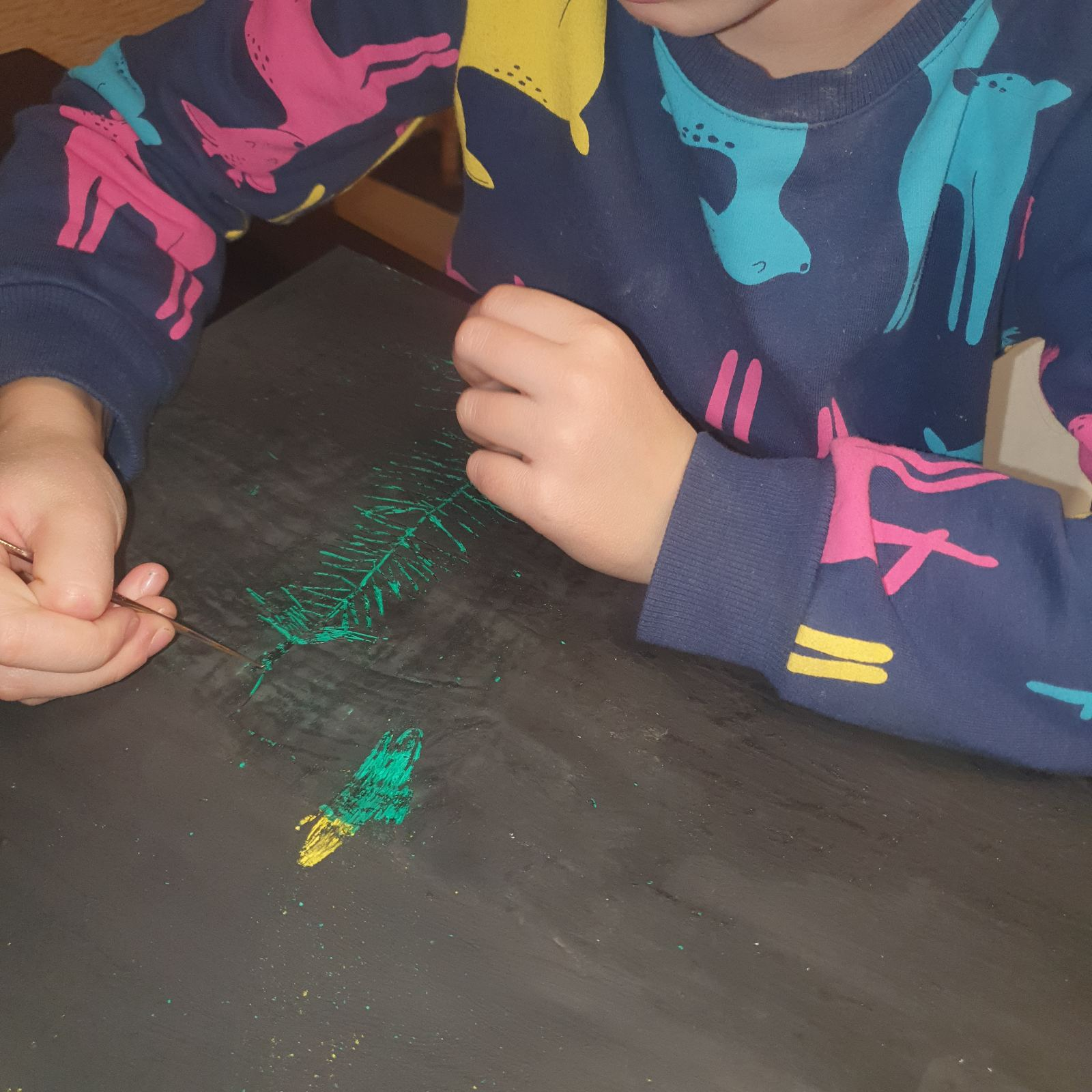 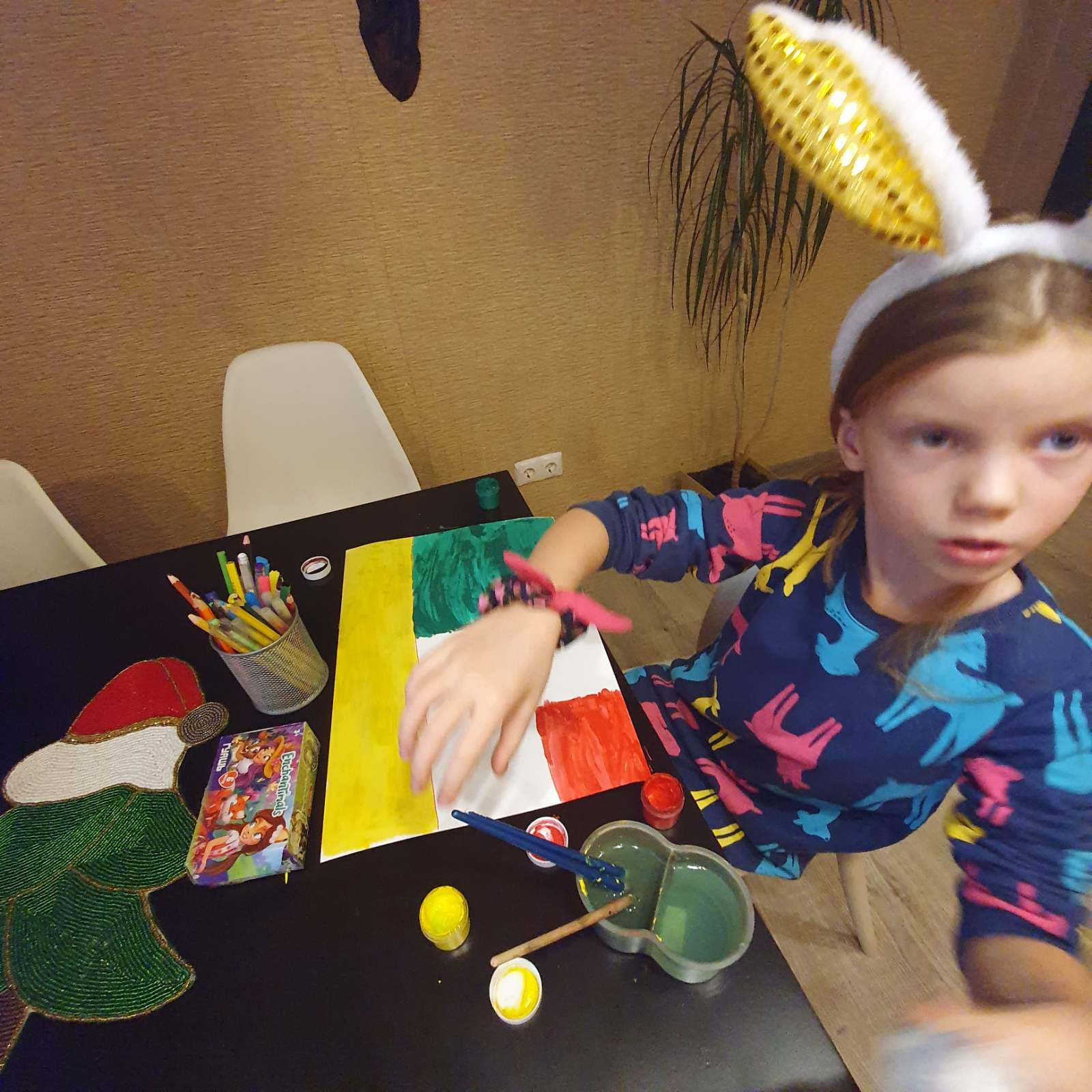 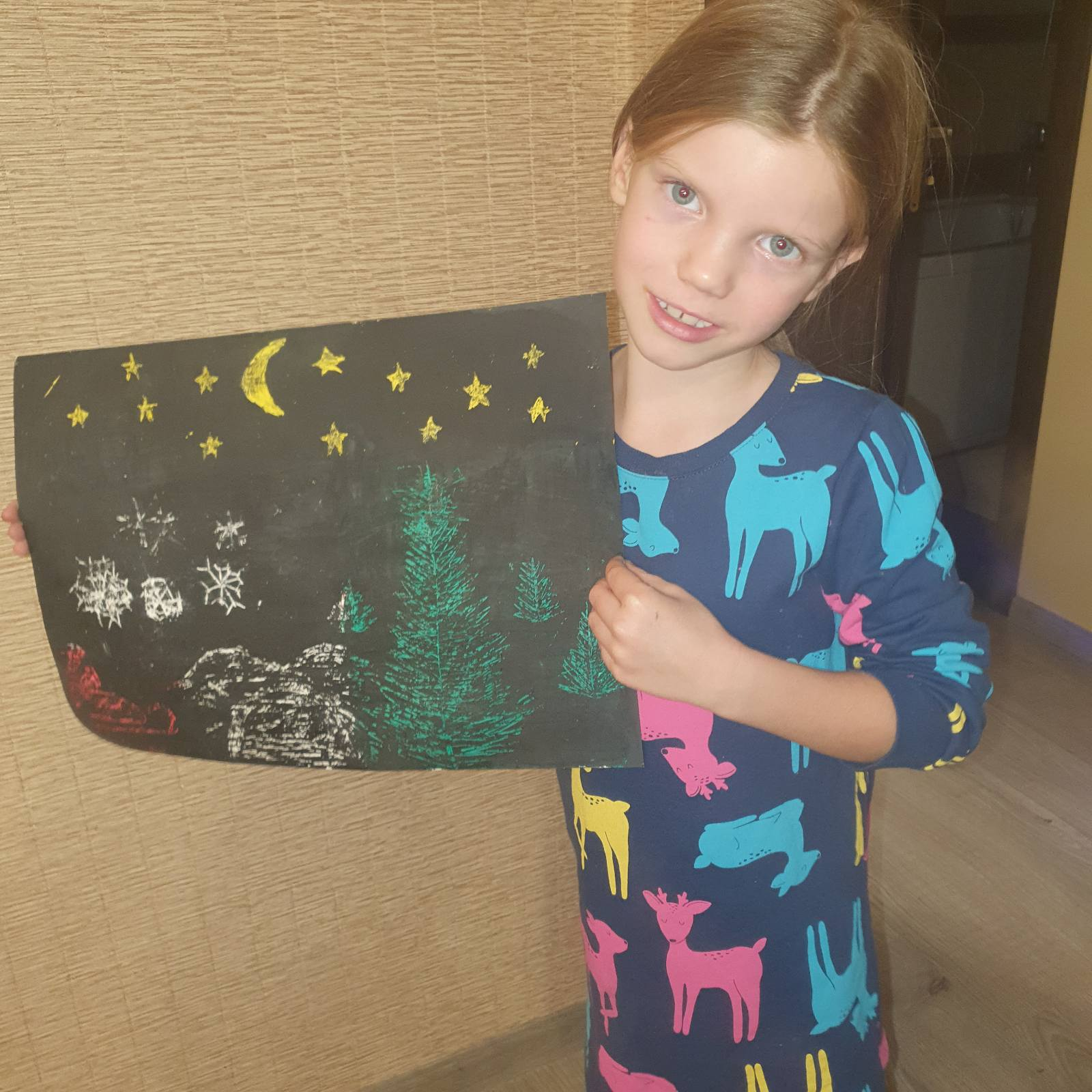 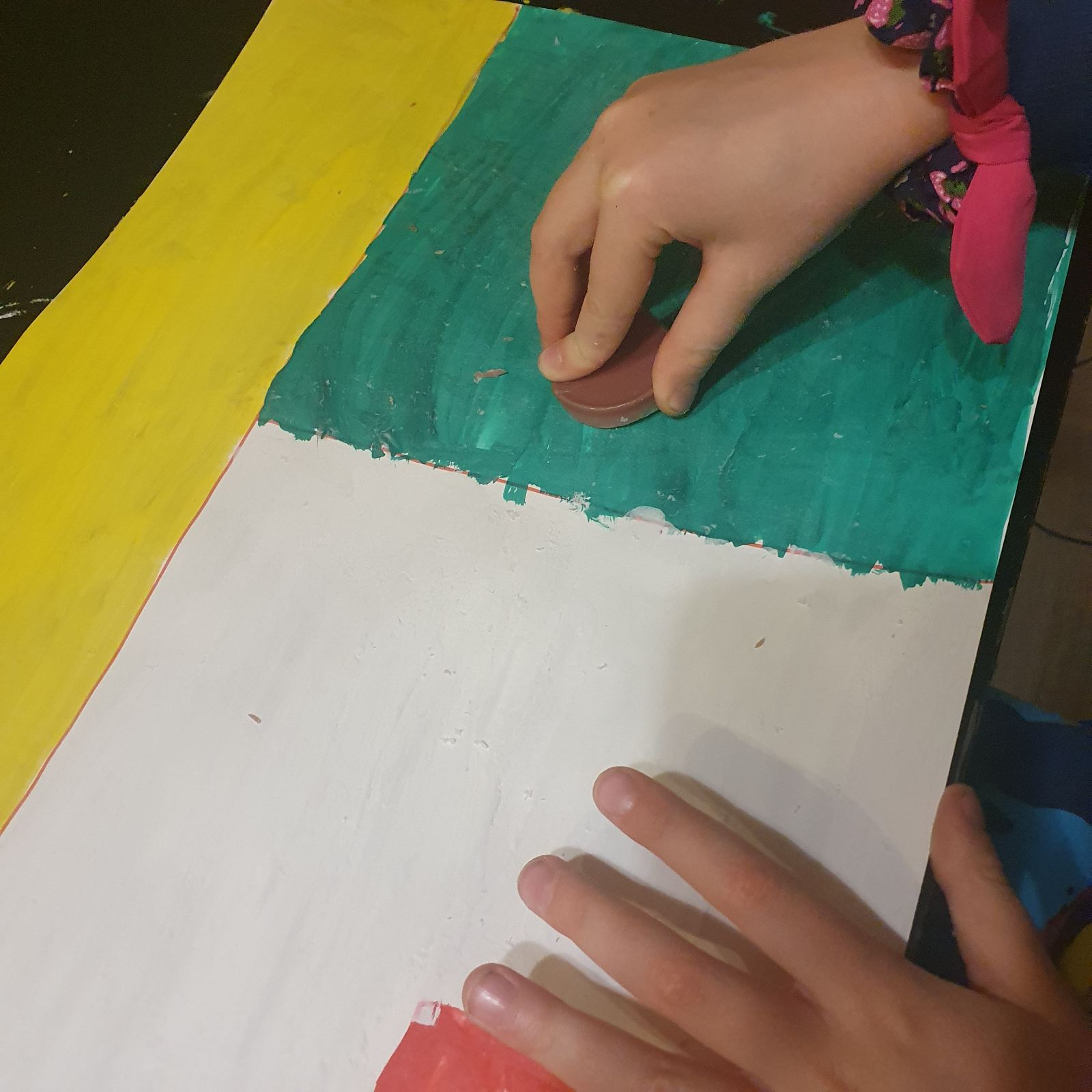 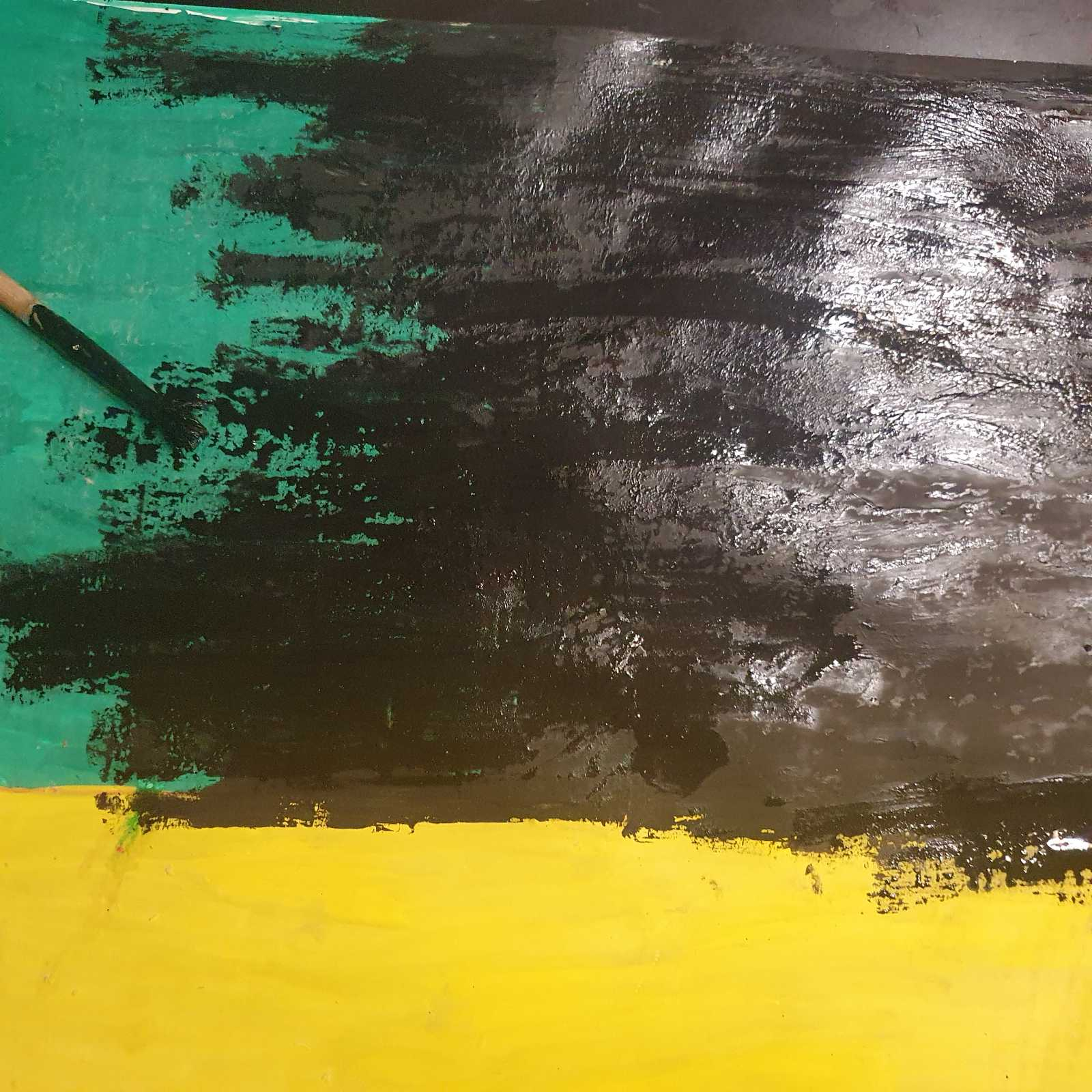 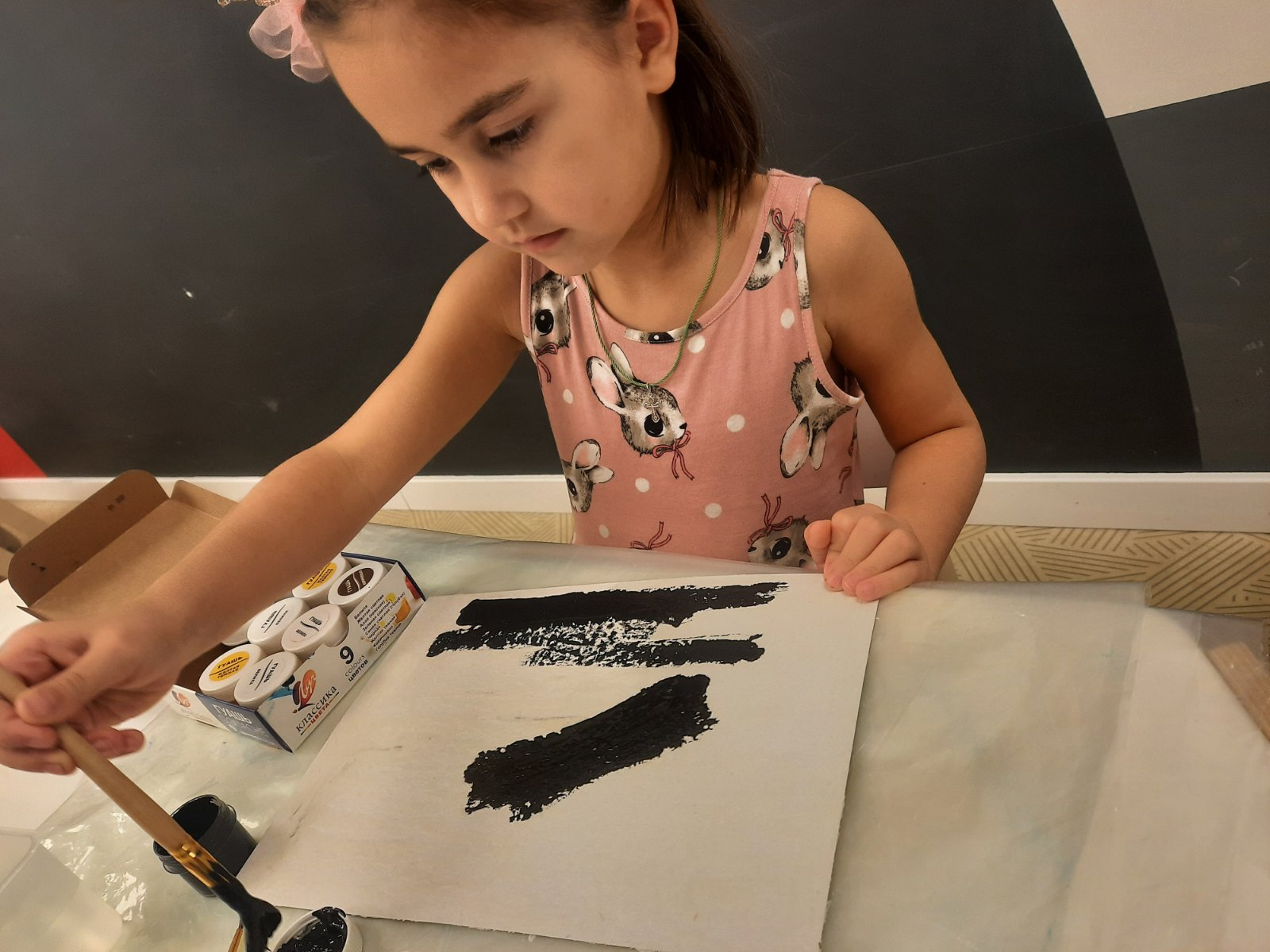 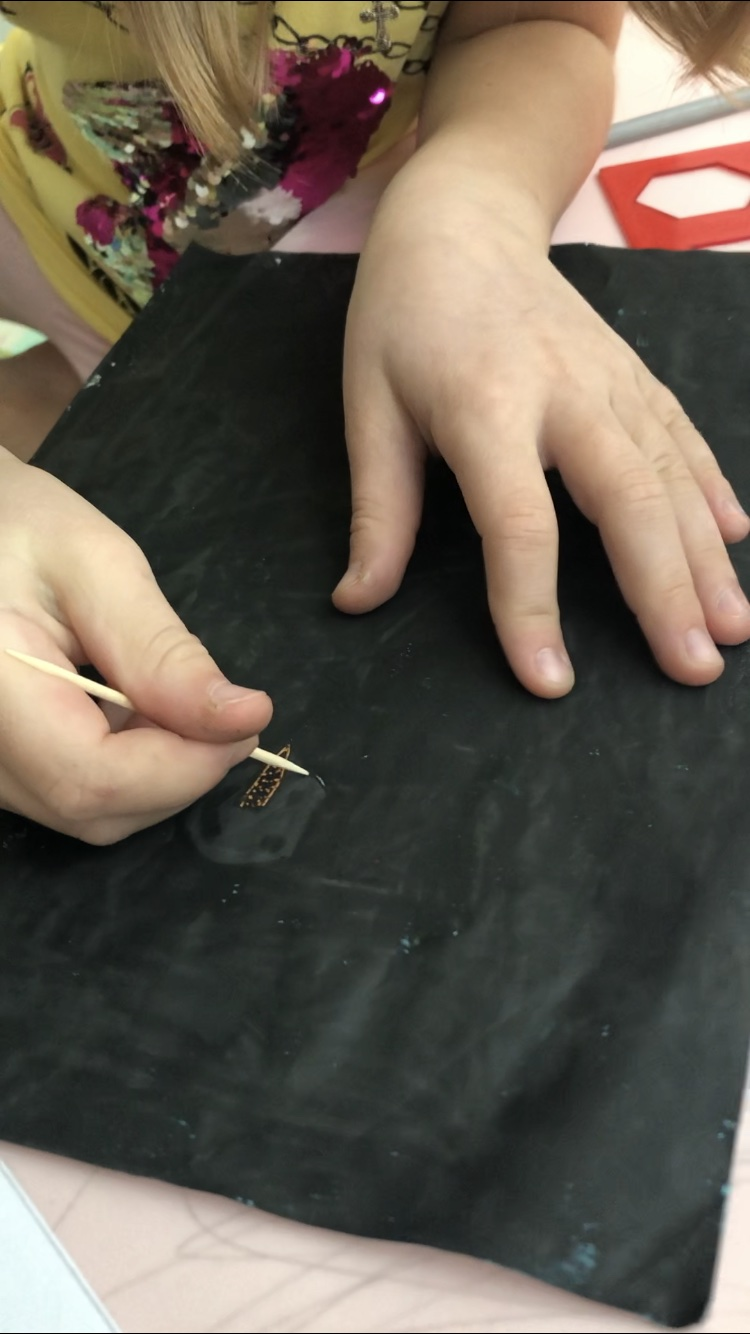 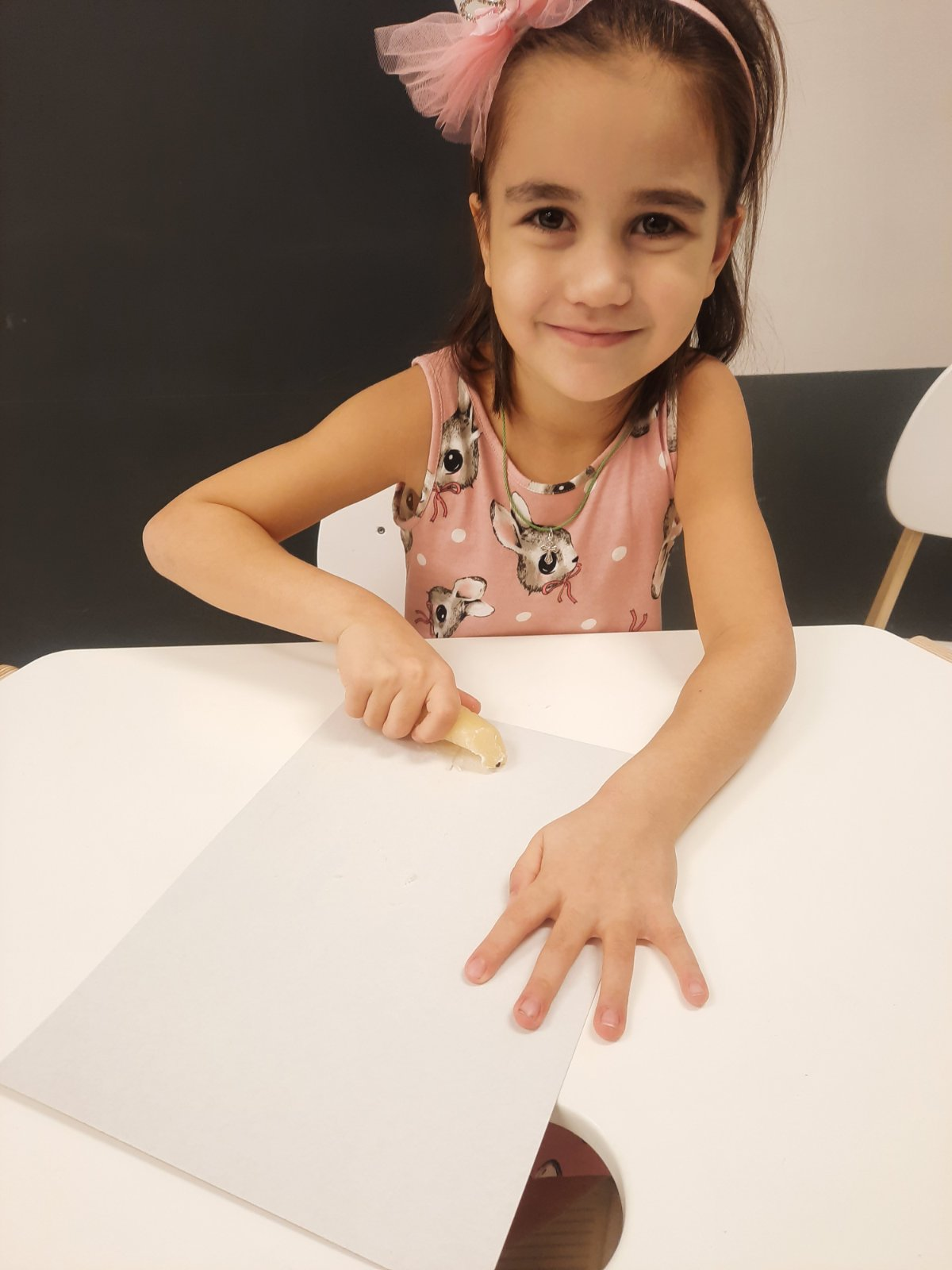 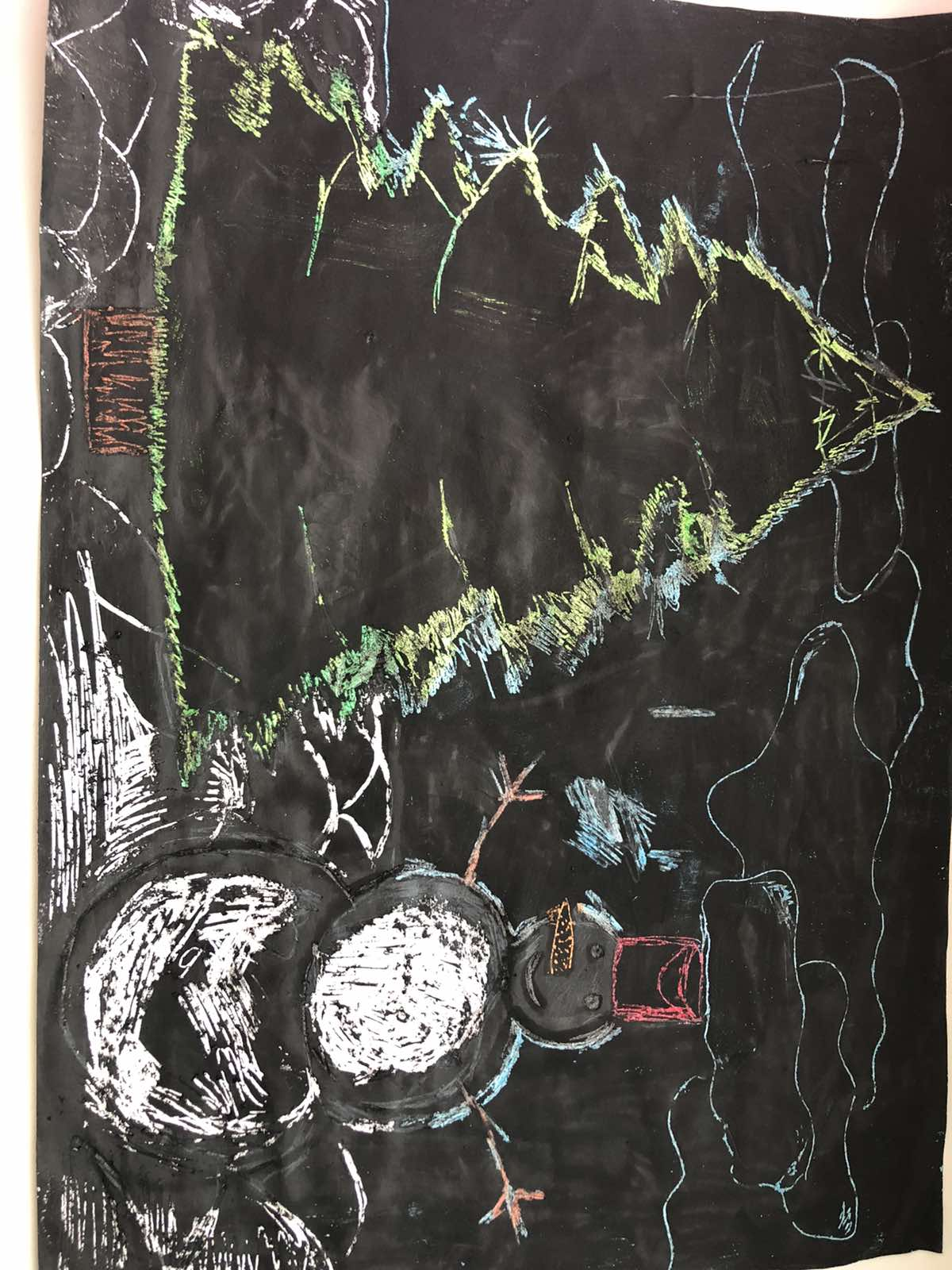 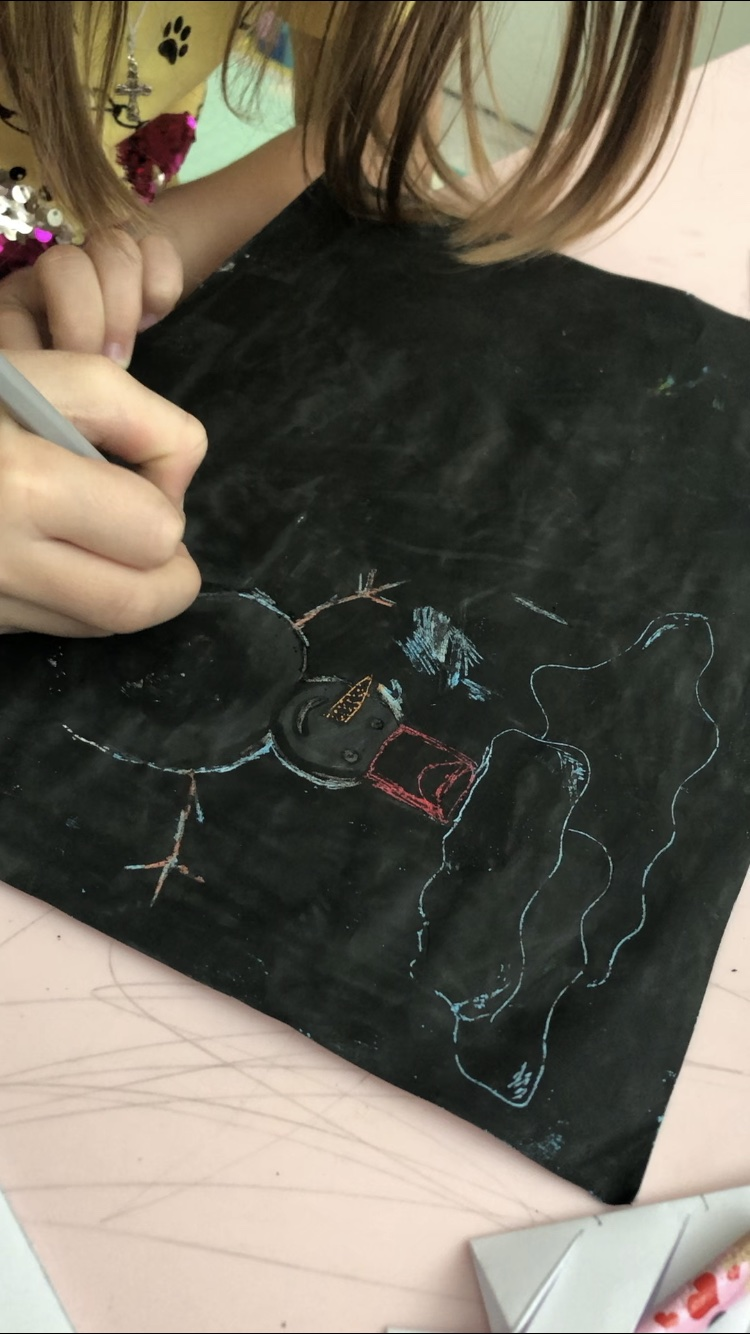 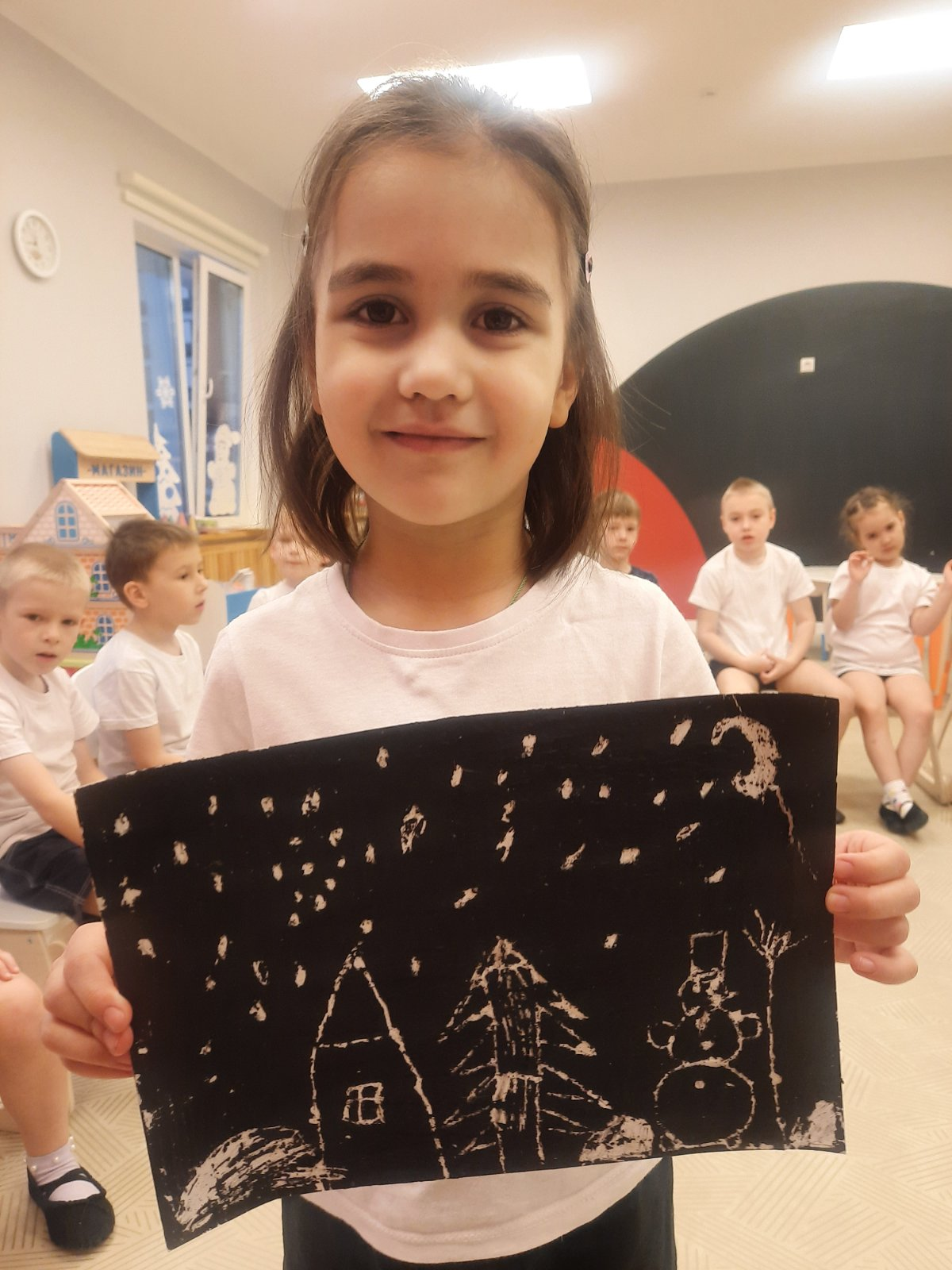 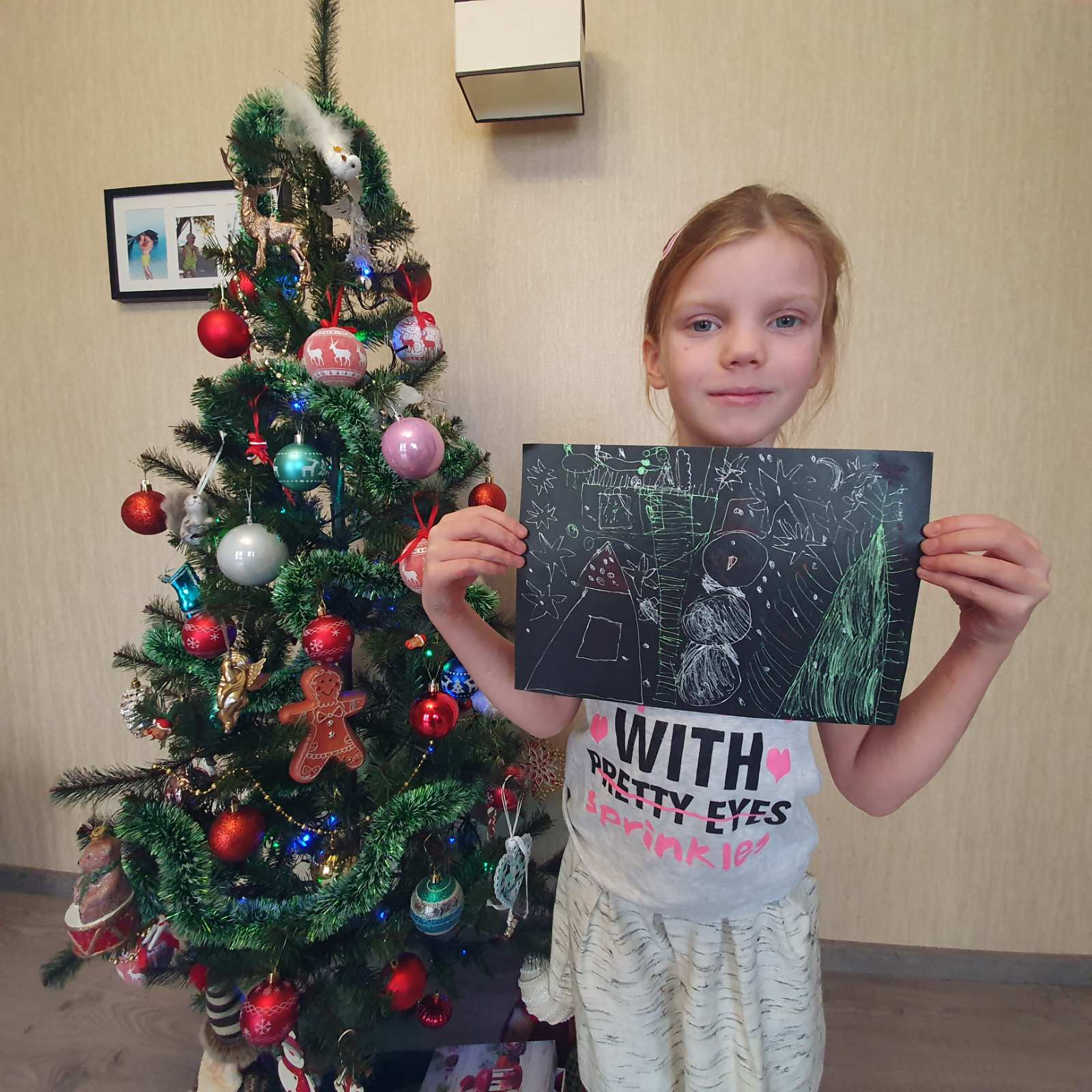 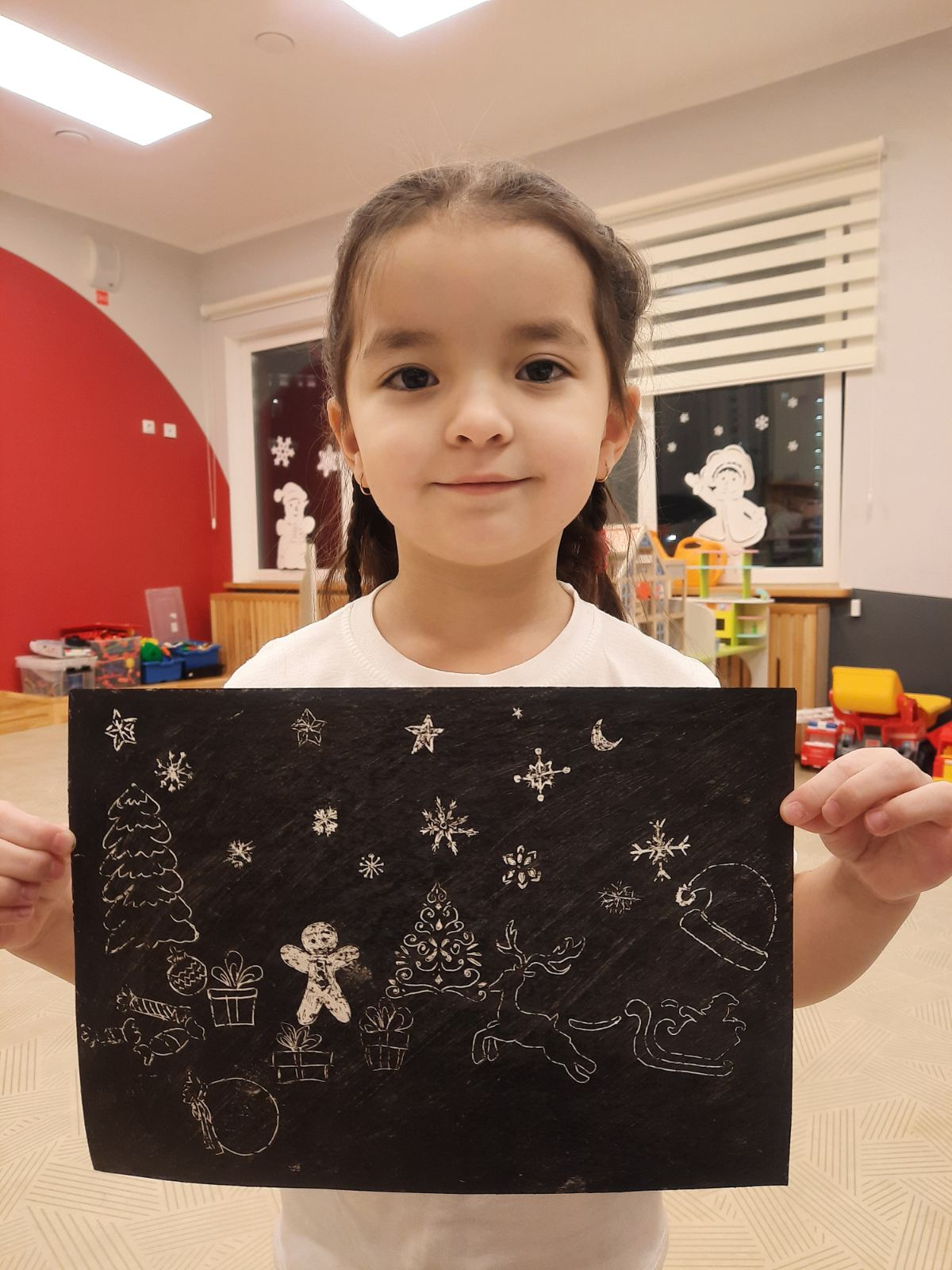 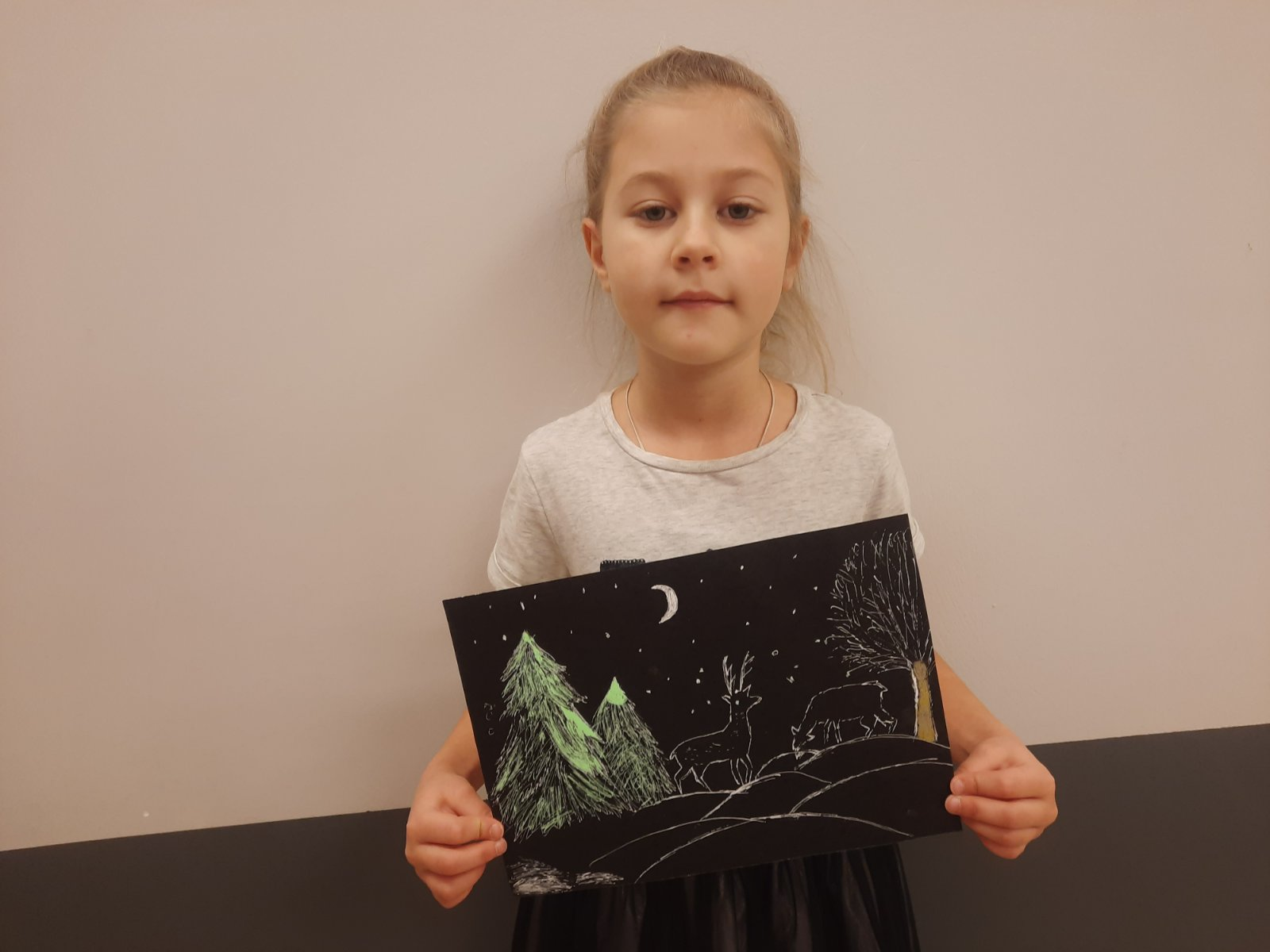 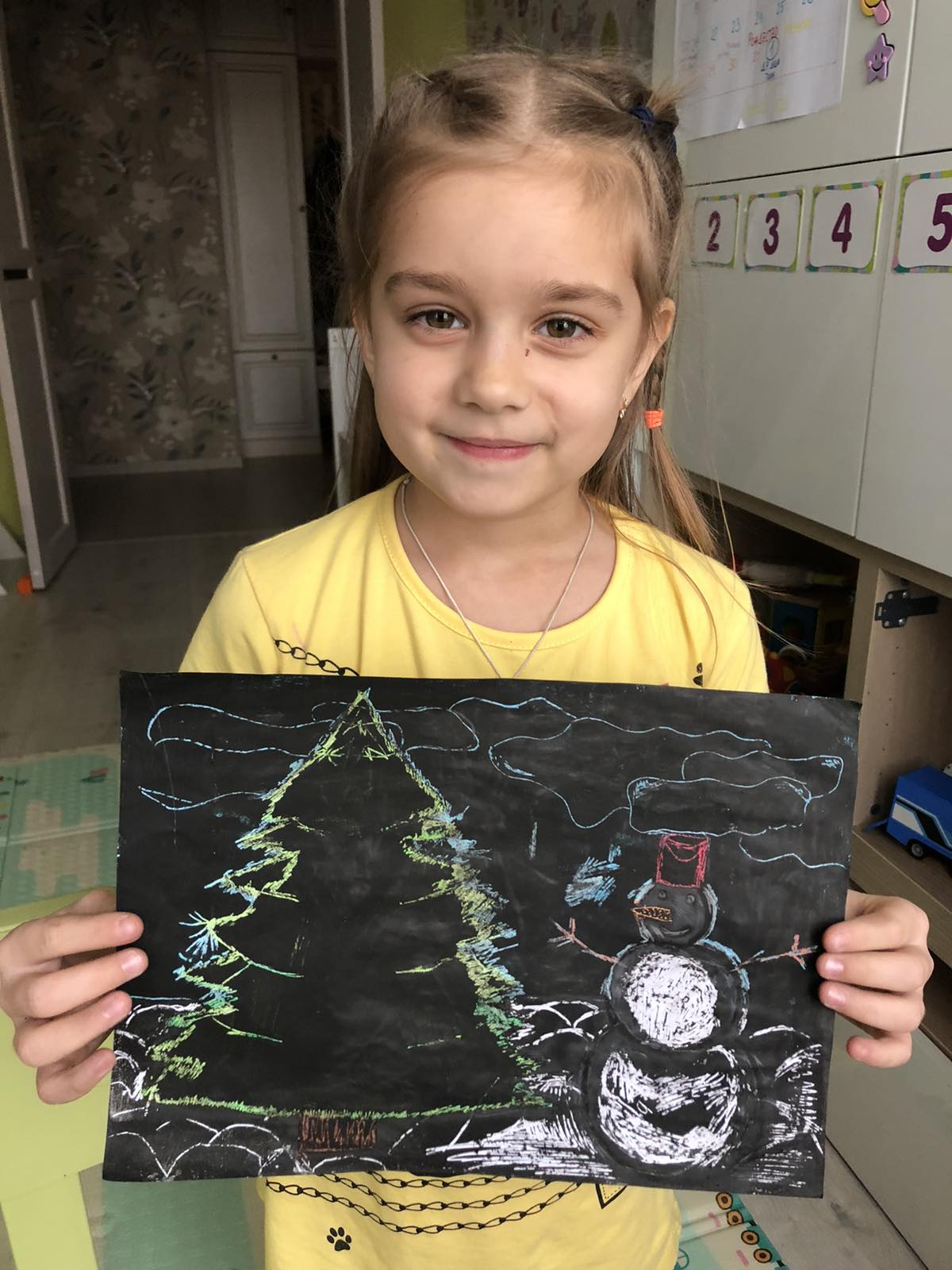 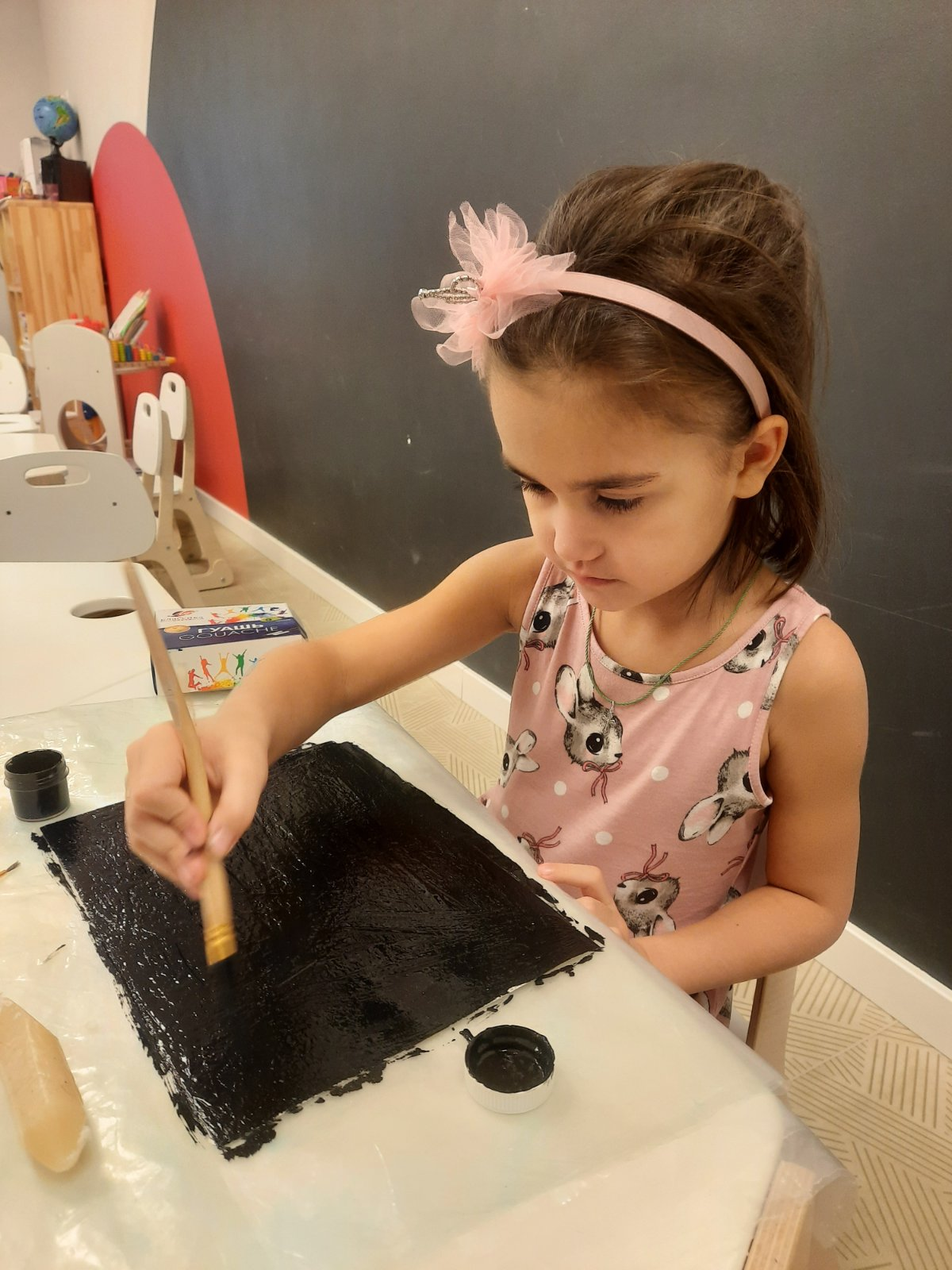 